Kepala Dinas PerhubunganKabubaten RembangS U Y O N O, SHPembina Utama MudaNIP. 19580920 198003 1 006SOP PROSES PENGUJIAN KENDARAAN BERMOTORJENIS PELAYANAN : NUMPANG UJI KELUAR	Kepala Dinas PerhubunganKabubaten RembangS U Y O N O, SHPembina Utama MudaNIP. 19580920 198003 1 006SOP PROSES PENGUJIAN KENDARAAN BERMOTORJENIS PELAYANAN : NUMPANG UJI MASUK	Kepala Dinas PerhubunganKabubaten RembangS U Y O N O, SHPembina Utama MudaNIP. 19580920 198003 1 006SOP PROSES PENGUJIAN KENDARAAN BERMOTORJENIS PELAYANAN : MUTASI MASUK	Kepala Dinas PerhubunganKabubaten RembangS U Y O N O, SHPembina Utama MudaNIP. 19580920 198003 1 006SOP PROSES PENGUJIAN KENDARAAN BERMOTORJENIS PELAYANAN : MUTASI KELUAR	Kepala Dinas PerhubunganKabubaten RembangS U Y O N O, SHPembina Utama MudaNIP. 19580920 198003 1 006SOP PROSES PENGUJIAN KENDARAAN BERMOTORJENIS PELAYANAN : UJI PERTAMA	Kepala Dinas PerhubunganKabubaten RembangS U Y O N O, SHPembina Utama MudaNIP. 19580920 198003 1 006SOP PROSES PENGUJIAN KENDARAAN BERMOTORJENIS PELAYANAN : UJI BERKALA	Kepala Dinas PerhubunganKabubaten RembangS U Y O N O, SHPembina Utama MudaNIP. 19580920 198003 1 006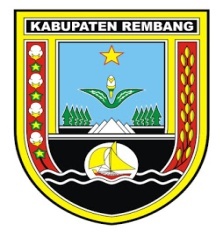 PEMERINTAH KABUPATEN REMBANGDINAS PERHUBUNGANSTANDAR OPERASIONAL PROSEDUR (SOP)PENGUJIAN KENDARAAN BERMOTORJl. Raya Lasem Km.4 Telp. (0295) 6999095, Fax. (0295) 6999096Kode Pos 59251 REMBANG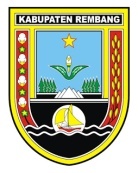 PEMERINTAH KABUPATEN REMBANGDINAS PERHUBUNGANNomor SOPDINHUB/Prasarana/Pengujian/03PEMERINTAH KABUPATEN REMBANGDINAS PERHUBUNGANTgl Pembuatan2 Januari 2018PEMERINTAH KABUPATEN REMBANGDINAS PERHUBUNGANTgl Revisi	2 Januari 2020PEMERINTAH KABUPATEN REMBANGDINAS PERHUBUNGANTgl Pengesahan2 Januari 2018PEMERINTAH KABUPATEN REMBANGDINAS PERHUBUNGANDisahkan OlehKepala Dinas PerhubunganKabubaten RembangS U Y O N O, SHPembina Utama MudaNIP. 19580920 198003 1 006PEMERINTAH KABUPATEN REMBANGDINAS PERHUBUNGANNama SOPPengujian Kendaraan BermotorDasar HukumDasar HukumKualifikasi Pelaksana :Kualifikasi Pelaksana :UU No 22 Tahun 2009 tentang LLAJPP No 55 Tahun 2012 tentang KendaraanPeraturan Daerah Kabupaten Rembang Nomor 6 Tahun 2010 tentang Retribusi Pengujian Kendaraan BermotorUU No 22 Tahun 2009 tentang LLAJPP No 55 Tahun 2012 tentang KendaraanPeraturan Daerah Kabupaten Rembang Nomor 6 Tahun 2010 tentang Retribusi Pengujian Kendaraan BermotorMempunyai kemampuan sebagai penguji kendaraan bermotorMempunyai kemampuan menggunakan komputer untuk pengoperasian system elektronik kir (e-kir)Mempunyai kemampuan menggunakan komputer untuk pengoperasian system input data wajib uji kendaraan bermotorMempunyai kemampuan menggunakan komputer untuk pengoperasian system cetak buku kir secara onlineMempunyai kemampuan untuk mengerjakan administrasi pengujian kendaraan bermotorMempunyai kemampuan sebagai penguji kendaraan bermotorMempunyai kemampuan menggunakan komputer untuk pengoperasian system elektronik kir (e-kir)Mempunyai kemampuan menggunakan komputer untuk pengoperasian system input data wajib uji kendaraan bermotorMempunyai kemampuan menggunakan komputer untuk pengoperasian system cetak buku kir secara onlineMempunyai kemampuan untuk mengerjakan administrasi pengujian kendaraan bermotorKeterkaitan Keterkaitan Peralatan/PerlengkapanPeralatan/PerlengkapanLaptop/Komputer, jaringan internet, printer, scanerATKLaptop/Komputer, jaringan internet, printer, scanerATKPeringatan	Peringatan	Pencatatan dan PendataanPencatatan dan PendataanNo.Uraian ProsedurPelaksanaPelaksanaPelaksanaPelaksanaPelaksanaPelaksanaMutu BakuMutu BakuMutu BakuKeteranganNo.Uraian ProsedurKepala DinasKabidPengujiBendaharaPetugas administrasiPemilik kendaraanPersy/KelengkapanWaktuOutputKeterangan1Pemilik kendaraan datang ke Dinas Perhubungan Kab.Rembang Bidang Prasarana Seksi Pengujian Kendaraan BermotorDisposisi5 MenitDisposisiSOP Surat MasukMembayar biaya retribusiDisposisi10 menitDisposisiBerkas pengurusan  KP dan buku register10 menitBerkas usulan KPMaksimum CO=4,5% dan HC=1200 ppm dan pemeriksaan tingkat ketebalan asap pada motor diesel dengan standart maximal 50%         YaKomputerInternetBerkas usulan60 menitData PNS sudah diremajakandan terinputNota Usulan KPPengukuran penyimpanan kecepatan kendaraan bermotor dengan ketentuan 10 sampai +15 pada kecepatan 40 km/jamNota usulan  KP dan nominatifnya5 menitNota usulan KP dan Nominatifnya yang telah divalidasiPengukuran efisiensi gaya pengereman Konsep telaahan10 menitTelaahanSOP Surat Keluar7Menandatagani Nota Usul Persetujuan kenaikan pangkat dan daftar nominatif secara kolektifNota usul persetujuan KP6 JamNota yang sudah ditandatangani8Menyisipkan nota usul persetujuan ke dalam berkas kenaikan pangkat masing-masing PNSMengirimkan Usulan berkas kenaikan pangkatNota Persetujuan dan berkas usulan 2 Hari menitBerkas usulan lengkapSOP Surat KeluarGol IV/c –IV/e ke BKD Prov. Jateng dan diteruskan ke BKN dan SetnegGol IV/a-IV/b ke BKD Prov. Jateng dan diteruskan ke BKN Reg YogyakartaGol I/b - III/d  ke BKN Reg YogyaNO.URAIAN KEGIATANKA. DINASKEPALA BIDANGPENGUJIBENDAHARAPETUGAS ADMINISTRASIPEMILIK KENDARAANMUTU BAKUMUTU BAKUMUTU BAKUNO.URAIAN KEGIATANKA. DINASKEPALA BIDANGPENGUJIBENDAHARAPETUGAS ADMINISTRASIPEMILIK KENDARAANKELENGKAPANWAKTUOUTPUT12345678910111.Pemilik kendaraan datang di Dinas Perhubungan kab Rembang bidang Prasarana dan mendaftarkan kendaraan pada loket pendaftaranFotocopy KTP yang masih Berlaku sesuai dengan kepemilikan kendaraaSTNKBuku Uji asli5 menit2.Melakukan Pembayaran retribusi setelah syarat-syarat administrasi lengkap10 menitSurat keterangan Retribusi Daerah (SKRD)Bend. 263.Pembuatan surat keterangan numpang uji keluar 10 menitSurat keterangan numpang keluar4.Pelayanan pengujian selesai dalam satu hari (one days service) bila semua dokumen dipenuhi, ditandai dengan penyerahan semua dokumen kendaraan 5 menit5.Dokumen hasil pengujian untuk kepentingan arsip kantor disamping dalam file box sesuai jenis kendaraan dan database yang ada dalam komputer Dinas Perhubungan Kab. Rembang Bidang Prasarana10 menit6Bagi masyarakat yang mempunyai masalah tentang masalah pelayanan pengujian kendaraan bermotor dapat disampaikan langsung dan akan segera ditindaklanjuti oleh petugas yang ada di loket pengaduan10 menitNO.URAIAN KEGIATANKA. DINASKEPALA BIDANGPENGUJIBENDAHARAPETUGAS ADMINISTRASIPEMILIK KENDARAANMUTU BAKUMUTU BAKUMUTU BAKUNO.URAIAN KEGIATANKA. DINASKEPALA BIDANGPENGUJIBENDAHARAPETUGAS ADMINISTRASIPEMILIK KENDARAANKELENGKAPANWAKTUOUTPUT12345678910111.Pemilik kendaraan datang di Dinas Perhubungan kab Rembang bidang Prasarana dan mendaftarkan kendaraan pada loket pendaftaranSTNK yang masih berlakuFotocopy KTP yang masih berlaku sesuai dengan kepemilikan kendaraanSertifikat Registrasi Uji Tipe kendaraan, surat keterangan mutu karoseri dan Surat keterangan rubah bentukSurat tera tanki (untuk kendaraan berbentuk tanki)Surat tera argometer (untuk mobil penumpang jenis taxi)Membawa kendaraan ke Dinas Perhubungan Kab. Rembang Bidang Prasarana5 menit2.Melakukan Pembayaran retribusi setelah syarat-syarat administrasi lengkap5 menitSurat keterangan retribusi daerah (SKRD)Bend. 26Laporan hasil pemeriksaan Kendaraan Bermotor3.Melakukan pemeriksaan awal (Pra Uji)Pemeriksaan awal meliputi sebagai berikut:Identitas kendaraan (Nomor Kendaraan, Nomor Mesin, Nomor Rangka dan Nomor Uji)Bentuk luar kendaraan (dimensi kendaraan)Pemeriksaan kaca tabir matahari, penghapus kaca, ban (kedalaman kembang), kaca spionPenyambungan (coupling) kereta gandengan15 menitLaporan Hasil pemeriksaan kendaraan Bermotor (LHP)Plat tanda UjiStiker tanda samping4.Dalam gedung pengujian dilakukan uji sebagai berikut:Uji emisi gas buang dan ketebalan asap. Pemeriksaan terhadap ambang batas emisi gas buang pada kendaraan bermotor dengan Standart maksimum CO= 4,5% dan HC = 1200 ppm dan pemeriksaan tingkat ketebalan asap pada motor diesel dengan standart max 50 %Pengukur penyimpanan kecepatan Pengukuran penyimpangan kecepatan kendaraan bermotor dengan ketentuan 10 sampai +15 pada kecepatan 40 km/jamPengukuran efesiensi gaya pengeremanPengukuran dengan standart efisiensi kekuatan rem minimal 50 % dengan catatan penyimpangan roda kanan dan kiri 30 %Penimbangan berat kendaraan pada masing-masing sumbu kendaraan untuk menentukan daya angkut dan muatan sumbuPengukuran kemampuan lampu utama Pengukuran Kemampuan Pancar lampu utama kendaraan bermotor dengan standart minimal 12000 cd untuk lampu jauhPenyimpangan 00 34” dan penyimpangan 10 09”Pemeriksaan bagian bawah kendaraan dan suspense penyimpangan tingkat kelonggaran / spelling / keausan (suspense, kemudi, dll)Pengukuran tingkat kebisisngan suaraPengukuran tingkat kebisingan suara kendaraan dengan ketentuan stndart 90-118 Db 25 menitLaporan Hasil pemeriksaan kendaraan Bermotor (LHP)Plat tanda UjiStiker tanda samping5.Dari hasil pemeriksaan teknis dalam gedung pengujian disalin dalam kartu induk dan buku uji, selanjutnya disahkan oleh Penguji PenyeliaLembar hasil pemeriksaan (LHP) beserta gesekan nomor mesin, Nomor rangka dan Nomor uji.10 menitLaporan Hasil pemeriksaan kendaraan Bermotor (LHP)Plat tanda UjiStiker tanda samping6.Proses pencetakan stiker tanda samping kendaraan bermotor dan pengetokan plat uji serta pemasangan oleh petugas5  menit7.Pelayanan pengujian selesai dalam satu hari (One days service) bila semua dokumen dipenuhi ditandai dengan penyerahan semua dokumen kendaraan pemilik kendaraan5 menitBuku Uji Stiker Uji8.Dokumen hasil pengujian untuk kepentingan arsip kantor disamping dlam file box sesuai jenis kendaraan data base yang ada dalam computer Dinas perhubungan kab. Rembang Bidang Prasarana5 menit9.Bagi masyarakt yang mepunyai masalah tentang pelayanan pengujian kendaraan bermotor dapat disampaikan langsung dan akan segera ditindaklanjuti oleh petugas yang ada di loket pengaduan5 menitNO.URAIAN KEGIATANKA. DINASKEPALA BIDANGPENGUJIBENDAHARAPETUGAS ADMINISTRASIPEMILIK KENDARAANMUTU BAKUMUTU BAKUMUTU BAKUNO.URAIAN KEGIATANKA. DINASKEPALA BIDANGPENGUJIBENDAHARAPETUGAS ADMINISTRASIPEMILIK KENDARAANKELENGKAPANWAKTUOUTPUT12345678910111.Pemilik kendaraan datang di Dinas Perhubungan kab Rembang bidang Prasarana dan mendaftarkan kendaraan pada loket pendaftaranSTNK yang masih berlakuFotocopy KTP yang masih berlaku sesuai dengan kepemilikan kendaraanSertifikat Registrasi Uji Tipe kendaraan, surat keterangan mutu karoseri dan Surat keterangan rubah bentukSurat tera tanki (untuk kendaraan berbentuk tanki)Surat tera argometer (untuk mobil penumpang jenis taxi)Membawa kendaraan ke Dinas Perhubungan Kab. Rembang Bidang Prasarana5 menit2.Melakukan Pembayaran retribusi setelah syarat-syarat administrasi lengkap5 menitSurat keterangan retribusi daerah (SKRD)Bend. 26Laporan hasil pemeriksaan Kendaraan Bermotor3.Melakukan pemeriksaan awal (Pra Uji)Pemeriksaan awal meliputi sebagai berikut:Identitas kendaraan (Nomor Kendaraan, Nomor Mesin, Nomor Rangka dan Nomor Uji)Bentuk luar kendaraan (dimensi kendaraan)Pemeriksaan kaca tabir matahari, penghapus kaca, ban (kedalaman kembang), kaca spionPenyambungan (coupling) kereta gandengan15 menitLaporan Hasil Pemeriksaan Kendaraan Bermotor(LHP)4.Dalam gedung pengujian dilakukan uji sebagai berikut:Uji emisi gas buang dan ketebalan asap. Pemeriksaan terhadap ambang batas emisi gas buang pada kendaraan bermotor dengan Standart maksimum CO= 4,5% dan HC = 1200 ppm dan pemeriksaan tingkat ketebalan asap pada motor diesel dengan standart max 50 %Pengukur penyimpanan kecepatan Pengukuran penyimpangan kecepatan kendaraan bermotor dengan ketentuan 10 sampai +15 pada kecepatan 40 km/jamPengukuran efesiensi gaya pengeremanPengukuran dengan standart efisiensi kekuatan rem minimal 50 % dengan catatan penyimpangan roda kanan dan kiri 30 %Penimbangan berat kendaraan pada masing-masing sumbu kendaraan untuk menentukan daya angkut dan muatan sumbu5 menit5.Bagi masyarakt yang mepunyai masalah tentang pelayanan pengujian kendaraan bermotor dapat disampaikan langsung dan akan segera ditindaklanjuti oleh petugas yang ada di loket pengaduanNO.URAIAN KEGIATANKA. DINASKEPALA BIDANGPENGUJIBENDAHARAPETUGAS ADMINISTRASIPEMILIK KENDARAANMUTU BAKUMUTU BAKUMUTU BAKUNO.URAIAN KEGIATANKA. DINASKEPALA BIDANGPENGUJIBENDAHARAPETUGAS ADMINISTRASIPEMILIK KENDARAANKELENGKAPANWAKTUOUTPUT12345678910111.Pemilik kendaraan datang di Dinas Perhubungan kab Rembang bidang Prasarana dan mendaftarkan kendaraan pada loket pendaftaranSTNK baru / Surat Keterangan Fiskal Antar Daerah5 menit2.Melakukan Pembayaran retribusi setelah syarat-syarat administrasi lengkap10 menitSurat keterangan retribusi daerah (SKRD)Bend. 263.Pembuatan surat keterangan mutasi keluar daerah kedaerah tujuan10 menitSurat keterangan mutasi keluarKartu induk pemeriksaan (KIP)4.Pelayanan pengujian selesai dalam satu hari (One Days Service) bila semua dokumen dipenuhi ditandai dengan penyerahan semua dokumen kendaraan pemilik kendaraan5 menit5.Dokumen hasil pengujian untuk kepentingan arsip kantor disamping dalam file box sesuai jenis kendaraan dan database yang ada dalam komputer Dinas Perhubungan Kab. Rembang Bidang Prasarana10 menit6.Bagi masyarakat yang mempunyai masalah tentang masalah pelayanan pengujian kendaraan bermotor dapat disampaikan langsung dan akan segera ditindaklanjuti oleh petugas yang ada di loket pengaduan10 menitNO.URAIAN KEGIATANKA. DINASKEPALA BIDANGPENGUJIBENDAHARAPETUGAS ADMINISTRASIPEMILIK KENDARAANMUTU BAKUMUTU BAKUMUTU BAKUNO.URAIAN KEGIATANKA. DINASKEPALA BIDANGPENGUJIBENDAHARAPETUGAS ADMINISTRASIPEMILIK KENDARAANKELENGKAPANWAKTUOUTPUT12345678910111.Pemilik kendaraan datang di Dinas Perhubungan kab Rembang bidang Prasarana dan mendaftarkan kendaraan pada loket pendaftaranSTNK yang masih berlakuFotocopy KTP yang masih berlaku sesuai dengan kepemilikan kendaraanSertifikat Registrasi Uji Tipe kendaraan, surat keterangan mutu karoseri dan Surat keterangan rubah bentukSurat tera tanki (untuk kendaraan berbentuk tanki)Surat tera argometer (untuk mobil penumpang jenis taxi)Membawa kendaraan ke Dinas Perhubungan Kab. Rembang Bidang Prasarana30 menitMelakukan Pembayaran retribusi setelah syarat-syarat administrasi lengkapDalam gedung pengujian dilakukan uji sebagai berikut:Uji emisi gas buang dan ketebalan asap. Pemeriksaan terhadap ambang batas emisi gas buang pada kendaraan bermotor dengan Standart maksimum CO= 4,5% dan HC = 1200 ppm dan pemeriksaan tingkat ketebalan asap pada motor diesel dengan standart max 50 %Pengukur penyimpanan kecepatan Pengukuran penyimpangan kecepatan kendaraan bermotor dengan ketentuan 10 sampai +15 pada kecepatan 40 km/jamPengukuran efesiensi gaya pengeremanPengukuran dengan standart efisiensi kekuatan rem minimal 50 % dengan catatan penyimpangan roda kanan dan kiri 30 %Penimbangan berat kendaraan pada masing-masing sumbu kendaraan untuk menentukan daya angkut dan muatan sumbu  Penimbangan berat kendaraan pada masing-masing sumbu kendaraan untuk menentukan daya angkut dan muatan sumbuPengukuran kemampuan lampu utama Pengukuran Kemampuan Pancar lampu utama kendaraan bermotor dengan standart minimal 12000 cd untuk lampu jauhPenyimpangan 00 34” dan penyimpangan 10 09”Pemeriksaan bagian bawah kendaraan dan suspense penyimpangan tingkat kelonggaran / spelling / keausan (suspense, kemudi, dll)Pengukuran tingkat kebisisngan suaraPengukuran tingkat kebisingan suaraPengukuran tingkat kebisingan suara kendaraan dengan ketentuan stndart 90-118 Db2.Dari hasil pemeriksaan teknis dalam gedung pengujian disalin dalam kartu induk dan buku uji, selanjutnya disahkan oleh Penguji Penyelia10 menitLegalisasi 3.Proses pencetakan stiker tanda samping kendaraan bermotor dan pengetokan plat uji serta pemasangan oleh petugas5 menit4.Pelayanan pengujian selesai dalam satu hari (One days service) bila semua dokumen dipenuhi ditandai dengan penyerahan semua dokumen kendaraan pemilik kendaraan5 menitBuku ujiStiker uji5.Dokumen hasil pengujian untuk kepentingan arsip kantor disamping dlam file box sesuai jenis kendaraan data base yang ada dalam computer Dinas perhubungan kab. Rembang Bidang Prasarana5 menit6.Bagi masyarakt yang mepunyai masalah tentang pelayanan pengujian kendaraan bermotor dapat disampaikan langsung dan akan segera ditindaklanjuti oleh petugas yang ada di loket pengaduan5 menitNO.URAIAN KEGIATANKA. DINASKEPALA BIDANGPENGUJIBENDAHARAPETUGAS ADMINISTRASIPEMILIK KENDARAANMUTU BAKUMUTU BAKUMUTU BAKUNO.URAIAN KEGIATANKA. DINASKEPALA BIDANGPENGUJIBENDAHARAPETUGAS ADMINISTRASIPEMILIK KENDARAANKELENGKAPANWAKTUOUTPUT12345678910111.Pemilik kendaraan datang di Dinas Perhubungan kab Rembang bidang Prasarana dan mendaftarkan kendaraan pada loket pendaftaranSTNK yang masih berlakuFotocopy KTP yang masih berlaku sesuai dengan kepemilikan kendaraanSertifikat Registrasi Uji Tipe kendaraan, surat keterangan mutu karoseri dan Surat keterangan rubah bentukSurat tera tanki (untuk kendaraan berbentuk tanki)Surat tera argometer (untuk mobil penumpang jenis taxi)Membawa kendaraan ke Dinas Perhubungan Kab. Rembang Bidang Prasarana5 menit2.Melakukan Pembayaran retribusi setelah syarat-syarat administrasi lengkap10 menitSurat keterangan retribusi daerah (SKRD)Bend. 26Laporan hasil pemeriksaanKendaraan bermotor 3.Melakukan pemeriksaan awal (Pra Uji)Pemeriksaan awal meliputi sebagai berikut:Identitas kendaraan (Nomor Kendaraan, Nomor Mesin, Nomor Rangka dan Nomor Uji)Bentuk luar kendaraan (dimensi kendaraan)Pemeriksaan kaca tabir matahari, penghapus kaca, ban (kedalaman kembang), kaca spionPenyambungan (coupling) kereta gandengan10 menitLaporan Hasil Pemeriksaan Kendaraan Bermotor (LHP)Plat tandaa ujiStiker tanda samping4.Dalam gedung pengujian dilakukan uji sebagai berikut:Uji emisi gas buang dan ketebalan asap. Pemeriksaan terhadap ambang batas emisi gas buang pada kendaraan bermotor dengan Standart maksimum CO= 4,5% dan HC = 1200 ppm dan pemeriksaan tingkat ketebalan asap pada motor diesel dengan standart max 50 %Pengukur penyimpanan kecepatan Pengukuran penyimpangan kecepatan kendaraan bermotor dengan ketentuan 10 sampai +15 pada kecepatan 40 km/jamPengukuran efesiensi gaya pengeremanPengukuran dengan standart efisiensi kekuatan rem minimal 50 % dengan catatan penyimpangan roda kanan dan kiri 30 %Penimbangan berat kendaraan pada masing-masing sumbu kendaraan untuk menentukan daya angkut dan muatan sumbu  Penimbangan berat kendaraan pada masing-masing sumbu kendaraan untuk menentukan daya angkut dan muatan sumbuPengukuran kemampuan lampu utama Pengukuran Kemampuan Pancar lampu utama kendaraan bermotor dengan standart minimal 12000 cd untuk lampu jauhPenyimpangan 00 34” dan penyimpangan 10 09”Pemeriksaan bagian bawah kendaraan dan suspense penyimpangan tingkat kelonggaran / spelling / keausan (suspense, kemudi, dll)Pengukuran tingkat kebisisngan suaraPengukuran tingkat kebisingan suaraPengukuran tingkat kebisingan suara kendaraan dengan ketentuan stndart 90-118 Db5 menit5.Dari hasil pemeriksaan teknis dalam gedung pengujian disalin dalam kartu induk dan buku uji, selanjutnya disahkan oleh Penguji PenyeliaLembar hasil pemeriksaan (LHP) beserta gesekan nomor mesin, Nomor rangka dan Nomor uji10 menitLegalisasi buku ujiPlat tanda ujiStiker tanda samping6.Proses pencetakan stiker tanda samping kendaraan bermotor dan pengetokan plat uji serta pemasangan oleh petugas5 menit7.Pelayanan pengujian selesai dalam satu hari (One days service) bila semua dokumen dipenuhi ditandai dengan penyerahan semua dokumen kendaraan pemilik kendaraan5 menitBuku ujiStiker uji8.Dokumen hasil pengujian untuk kepentingan arsip kantor disamping dlam file box sesuai jenis kendaraan data base yang ada dalam computer Dinas perhubungan kab. Rembang Bidang Prasarana5 menit9.Bagi masyarakt yang mepunyai masalah tentang pelayanan pengujian kendaraan bermotor dapat disampaikan langsung dan akan segera ditindaklanjuti oleh petugas yang ada di loket pengaduan